Early Help Assessment(Guidance)The EH Assessment is a tool to assess families with additional / complex needs, as laid below against Haringey’s thresholds of need.  Practitioners no longer have to complete multiple assessments for each household member, avoiding duplication, and children and parents will not be expected to repeat their story to different professionals.  If you are unsure about anything, please contact 020 8489 1913Agreed review date:  Annex A – additional siblingsHaringeyEarly Help SEND Assessment HaringeyEarly Help SEND Assessment HaringeyEarly Help SEND Assessment HaringeyEarly Help SEND Assessment HaringeyEarly Help SEND Assessment HaringeyEarly Help SEND Assessment 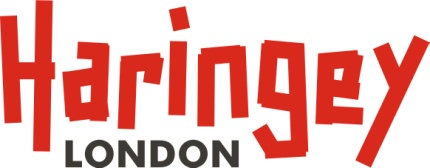 Family details – include all those living in the family homeIf unborn, state name as ‘unborn baby’ and mother’s name, e.g. unborn baby of Ann Smith.Please complete Annex A at the end of the form for additional siblingsFamily details – include all those living in the family homeIf unborn, state name as ‘unborn baby’ and mother’s name, e.g. unborn baby of Ann Smith.Please complete Annex A at the end of the form for additional siblingsFamily details – include all those living in the family homeIf unborn, state name as ‘unborn baby’ and mother’s name, e.g. unborn baby of Ann Smith.Please complete Annex A at the end of the form for additional siblingsFamily details – include all those living in the family homeIf unborn, state name as ‘unborn baby’ and mother’s name, e.g. unborn baby of Ann Smith.Please complete Annex A at the end of the form for additional siblingsFamily details – include all those living in the family homeIf unborn, state name as ‘unborn baby’ and mother’s name, e.g. unborn baby of Ann Smith.Please complete Annex A at the end of the form for additional siblingsFamily details – include all those living in the family homeIf unborn, state name as ‘unborn baby’ and mother’s name, e.g. unborn baby of Ann Smith.Please complete Annex A at the end of the form for additional siblingsFamily details – include all those living in the family homeIf unborn, state name as ‘unborn baby’ and mother’s name, e.g. unborn baby of Ann Smith.Please complete Annex A at the end of the form for additional siblingsFamily details – include all those living in the family homeIf unborn, state name as ‘unborn baby’ and mother’s name, e.g. unborn baby of Ann Smith.Please complete Annex A at the end of the form for additional siblingsFamily details – include all those living in the family homeIf unborn, state name as ‘unborn baby’ and mother’s name, e.g. unborn baby of Ann Smith.Please complete Annex A at the end of the form for additional siblingsFamily details – include all those living in the family homeIf unborn, state name as ‘unborn baby’ and mother’s name, e.g. unborn baby of Ann Smith.Please complete Annex A at the end of the form for additional siblingsChildrenChild 1Child 1Child 1Child 2Child 2Child 2Child 3Child 3Child 4Full NameDate of birth/EDDGenderMale       Female   Unborn    Male       Female   Unborn    Male       Female   Unborn    Male       Female   Unborn    Male       Female   Unborn    Male       Female   Unborn    Male       Female   Unborn    Male       Female   Unborn    Male       Female   Unborn    EthnicityFirst LanguageSchool/College/Early years provisionChildren’s centre reach areaUnique Pupil No (UPN)NHS No:DisabilityYes  No if ‘yes’, please specifyYes  No if ‘yes’, please specifyYes  No if ‘yes’, please specifyYes  No if ‘yes’, please specifyYes  No if ‘yes’, please specifyYes  No if ‘yes’, please specifyYes  No if ‘yes’, please specifyYes  No if ‘yes’, please specifyYes  No if ‘yes’, please specifyMain Family address & contact detailsMain Family address & contact detailsMain Family address & contact detailsMain Family address & contact detailsMain Family address & contact detailsMain Family address & contact detailsMain Family address & contact detailsMain Family address & contact detailsMain Family address & contact detailsMain Family address & contact detailsAddress:Postcode:Phone/Mobile:E-mail:Address:Postcode:Phone/Mobile:E-mail:Address:Postcode:Phone/Mobile:E-mail:Address:Postcode:Phone/Mobile:E-mail:Address:Postcode:Phone/Mobile:E-mail:Address:Postcode:Phone/Mobile:E-mail:Address:Postcode:Phone/Mobile:E-mail:Address:Postcode:Phone/Mobile:E-mail:Address:Postcode:Phone/Mobile:E-mail:Address:Postcode:Phone/Mobile:E-mail:Mother/Carer’s Name Mother/Carer’s Name SurnameDOBDOBParental Responsibility Parental Responsibility Parental Responsibility Address (if different from main address)Address (if different from main address)Yes  No Yes  No Yes  No Father/Carer’s Name Father/Carer’s Name SurnameDOBDOBParental Responsibility Parental Responsibility Parental Responsibility Address (if different from main address)Address (if different from main address)Yes  No Yes  No Yes  No Further information about the familyFurther information about the familyFurther information about the familyFurther information about the familyFurther information about the familyFurther information about the familyFurther information about the familyFurther information about the familyFurther information about the familyFurther information about the familyDetails of person undertaking the assessmentWhat has led to this child, young person & family being assessed?What information and who has contributed to this assessment?Has a TAF been convened?  Yes  No If “yes”, date:           who was involved?:Summary of key issuesDetails of person undertaking the assessmentWhat has led to this child, young person & family being assessed?What information and who has contributed to this assessment?Has a TAF been convened?  Yes  No If “yes”, date:           who was involved?:Summary of key issuesDetails of person undertaking the assessmentWhat has led to this child, young person & family being assessed?What information and who has contributed to this assessment?Has a TAF been convened?  Yes  No If “yes”, date:           who was involved?:Summary of key issuesDetails of person undertaking the assessmentWhat has led to this child, young person & family being assessed?What information and who has contributed to this assessment?Has a TAF been convened?  Yes  No If “yes”, date:           who was involved?:Summary of key issuesDetails of person undertaking the assessmentWhat has led to this child, young person & family being assessed?What information and who has contributed to this assessment?Has a TAF been convened?  Yes  No If “yes”, date:           who was involved?:Summary of key issuesDetails of person undertaking the assessmentWhat has led to this child, young person & family being assessed?What information and who has contributed to this assessment?Has a TAF been convened?  Yes  No If “yes”, date:           who was involved?:Summary of key issuesDetails of person undertaking the assessmentWhat has led to this child, young person & family being assessed?What information and who has contributed to this assessment?Has a TAF been convened?  Yes  No If “yes”, date:           who was involved?:Summary of key issuesDetails of person undertaking the assessmentWhat has led to this child, young person & family being assessed?What information and who has contributed to this assessment?Has a TAF been convened?  Yes  No If “yes”, date:           who was involved?:Summary of key issuesDetails of person undertaking the assessmentWhat has led to this child, young person & family being assessed?What information and who has contributed to this assessment?Has a TAF been convened?  Yes  No If “yes”, date:           who was involved?:Summary of key issuesDetails of person undertaking the assessmentWhat has led to this child, young person & family being assessed?What information and who has contributed to this assessment?Has a TAF been convened?  Yes  No If “yes”, date:           who was involved?:Summary of key issuesInformation sharing and consentNInformation sharing and consentNInformation sharing and consentNInformation sharing and consentNInformation sharing and consentNInformation sharing and consentNInformation sharing and consentNInformation sharing and consentNInformation sharing and consentNInformation sharing and consentNFamily and environment profileCurrent family & home situation (e.g. family structure, including siblings, other significant adults who live or don’t live with the child/family)What support is offered from extended family, friends & neighbours?Describe housing situation (type of accommodation, is it adequate for the family’s needs, any concerns over overcrowding, hygiene, safety etc)Finance - Source of income, debts, loans, financial problems, management of financeCommunity relationships - involvement in social and recreational activities i.e. after schools activities, sports clubs, music etc. Family and environment profileCurrent family & home situation (e.g. family structure, including siblings, other significant adults who live or don’t live with the child/family)What support is offered from extended family, friends & neighbours?Describe housing situation (type of accommodation, is it adequate for the family’s needs, any concerns over overcrowding, hygiene, safety etc)Finance - Source of income, debts, loans, financial problems, management of financeCommunity relationships - involvement in social and recreational activities i.e. after schools activities, sports clubs, music etc. Family and environment profileCurrent family & home situation (e.g. family structure, including siblings, other significant adults who live or don’t live with the child/family)What support is offered from extended family, friends & neighbours?Describe housing situation (type of accommodation, is it adequate for the family’s needs, any concerns over overcrowding, hygiene, safety etc)Finance - Source of income, debts, loans, financial problems, management of financeCommunity relationships - involvement in social and recreational activities i.e. after schools activities, sports clubs, music etc. Family and environment profileCurrent family & home situation (e.g. family structure, including siblings, other significant adults who live or don’t live with the child/family)What support is offered from extended family, friends & neighbours?Describe housing situation (type of accommodation, is it adequate for the family’s needs, any concerns over overcrowding, hygiene, safety etc)Finance - Source of income, debts, loans, financial problems, management of financeCommunity relationships - involvement in social and recreational activities i.e. after schools activities, sports clubs, music etc. Family and environment profileCurrent family & home situation (e.g. family structure, including siblings, other significant adults who live or don’t live with the child/family)What support is offered from extended family, friends & neighbours?Describe housing situation (type of accommodation, is it adequate for the family’s needs, any concerns over overcrowding, hygiene, safety etc)Finance - Source of income, debts, loans, financial problems, management of financeCommunity relationships - involvement in social and recreational activities i.e. after schools activities, sports clubs, music etc. Family and environment profileCurrent family & home situation (e.g. family structure, including siblings, other significant adults who live or don’t live with the child/family)What support is offered from extended family, friends & neighbours?Describe housing situation (type of accommodation, is it adequate for the family’s needs, any concerns over overcrowding, hygiene, safety etc)Finance - Source of income, debts, loans, financial problems, management of financeCommunity relationships - involvement in social and recreational activities i.e. after schools activities, sports clubs, music etc. Family and environment profileCurrent family & home situation (e.g. family structure, including siblings, other significant adults who live or don’t live with the child/family)What support is offered from extended family, friends & neighbours?Describe housing situation (type of accommodation, is it adequate for the family’s needs, any concerns over overcrowding, hygiene, safety etc)Finance - Source of income, debts, loans, financial problems, management of financeCommunity relationships - involvement in social and recreational activities i.e. after schools activities, sports clubs, music etc. Family and environment profileCurrent family & home situation (e.g. family structure, including siblings, other significant adults who live or don’t live with the child/family)What support is offered from extended family, friends & neighbours?Describe housing situation (type of accommodation, is it adequate for the family’s needs, any concerns over overcrowding, hygiene, safety etc)Finance - Source of income, debts, loans, financial problems, management of financeCommunity relationships - involvement in social and recreational activities i.e. after schools activities, sports clubs, music etc. Family and environment profileCurrent family & home situation (e.g. family structure, including siblings, other significant adults who live or don’t live with the child/family)What support is offered from extended family, friends & neighbours?Describe housing situation (type of accommodation, is it adequate for the family’s needs, any concerns over overcrowding, hygiene, safety etc)Finance - Source of income, debts, loans, financial problems, management of financeCommunity relationships - involvement in social and recreational activities i.e. after schools activities, sports clubs, music etc. Family and environment profileCurrent family & home situation (e.g. family structure, including siblings, other significant adults who live or don’t live with the child/family)What support is offered from extended family, friends & neighbours?Describe housing situation (type of accommodation, is it adequate for the family’s needs, any concerns over overcrowding, hygiene, safety etc)Finance - Source of income, debts, loans, financial problems, management of financeCommunity relationships - involvement in social and recreational activities i.e. after schools activities, sports clubs, music etc. Child 1 profile [insert name](Before completing, please copy and paste for each child or young person as needed)Parent/carer profile: [insert name]Before completing, please copy and paste for each adult/parent as needed)Health - includes general health, nutrition, physical development, communication and substance misuseMental health/emotional wellbeingSocial behaviour - includes offending or anti-social behaviour, attitudes, victim or instigator of crime/hate crime, risk radicalisation or gang involvement any sanctions in use i.e. ASBO, tenancy actionLearning and social - includes understanding, training, employment, aspirations and life skillsParenting - includes basic care, ensuring safety, emotional warmth, guidance, engagement boundaries, understanding developmental needs, play and stimulationCaring responsibilities – includes vulnerable adults and child care needsDomestic violence/abuse – past and presentSignificant events and impact on the family – new baby, bereavement, separation/divorce, redundancy, experience of abuse or violence (include a chronology where relevant)Family functioning – relationships between family members, routines/boundaries, communication, capacity to deal with change/crisisStrategies used / in use and their impact on needsFor the main areas of need identified in this assessment, what strategies have been put in place by practitioners and by parents/carers? What impact have they had on needs? (use quantifiable evidence where possible). For school aged children please use the ‘record of interventions and outcomes’      Child or young person’s comment (on the assessment and actions)   Parent or carer’s comment (on the assessment and actions) I/We agree that this assessment is an accurate summary of my/our family’s situation       (Tab down to increase rows)Child 1 profile [insert name](Before completing, please copy and paste for each child or young person as needed)Parent/carer profile: [insert name]Before completing, please copy and paste for each adult/parent as needed)Health - includes general health, nutrition, physical development, communication and substance misuseMental health/emotional wellbeingSocial behaviour - includes offending or anti-social behaviour, attitudes, victim or instigator of crime/hate crime, risk radicalisation or gang involvement any sanctions in use i.e. ASBO, tenancy actionLearning and social - includes understanding, training, employment, aspirations and life skillsParenting - includes basic care, ensuring safety, emotional warmth, guidance, engagement boundaries, understanding developmental needs, play and stimulationCaring responsibilities – includes vulnerable adults and child care needsDomestic violence/abuse – past and presentSignificant events and impact on the family – new baby, bereavement, separation/divorce, redundancy, experience of abuse or violence (include a chronology where relevant)Family functioning – relationships between family members, routines/boundaries, communication, capacity to deal with change/crisisStrategies used / in use and their impact on needsFor the main areas of need identified in this assessment, what strategies have been put in place by practitioners and by parents/carers? What impact have they had on needs? (use quantifiable evidence where possible). For school aged children please use the ‘record of interventions and outcomes’      Child or young person’s comment (on the assessment and actions)   Parent or carer’s comment (on the assessment and actions) I/We agree that this assessment is an accurate summary of my/our family’s situation       (Tab down to increase rows)Child 1 profile [insert name](Before completing, please copy and paste for each child or young person as needed)Parent/carer profile: [insert name]Before completing, please copy and paste for each adult/parent as needed)Health - includes general health, nutrition, physical development, communication and substance misuseMental health/emotional wellbeingSocial behaviour - includes offending or anti-social behaviour, attitudes, victim or instigator of crime/hate crime, risk radicalisation or gang involvement any sanctions in use i.e. ASBO, tenancy actionLearning and social - includes understanding, training, employment, aspirations and life skillsParenting - includes basic care, ensuring safety, emotional warmth, guidance, engagement boundaries, understanding developmental needs, play and stimulationCaring responsibilities – includes vulnerable adults and child care needsDomestic violence/abuse – past and presentSignificant events and impact on the family – new baby, bereavement, separation/divorce, redundancy, experience of abuse or violence (include a chronology where relevant)Family functioning – relationships between family members, routines/boundaries, communication, capacity to deal with change/crisisStrategies used / in use and their impact on needsFor the main areas of need identified in this assessment, what strategies have been put in place by practitioners and by parents/carers? What impact have they had on needs? (use quantifiable evidence where possible). For school aged children please use the ‘record of interventions and outcomes’      Child or young person’s comment (on the assessment and actions)   Parent or carer’s comment (on the assessment and actions) I/We agree that this assessment is an accurate summary of my/our family’s situation       (Tab down to increase rows)Child 1 profile [insert name](Before completing, please copy and paste for each child or young person as needed)Parent/carer profile: [insert name]Before completing, please copy and paste for each adult/parent as needed)Health - includes general health, nutrition, physical development, communication and substance misuseMental health/emotional wellbeingSocial behaviour - includes offending or anti-social behaviour, attitudes, victim or instigator of crime/hate crime, risk radicalisation or gang involvement any sanctions in use i.e. ASBO, tenancy actionLearning and social - includes understanding, training, employment, aspirations and life skillsParenting - includes basic care, ensuring safety, emotional warmth, guidance, engagement boundaries, understanding developmental needs, play and stimulationCaring responsibilities – includes vulnerable adults and child care needsDomestic violence/abuse – past and presentSignificant events and impact on the family – new baby, bereavement, separation/divorce, redundancy, experience of abuse or violence (include a chronology where relevant)Family functioning – relationships between family members, routines/boundaries, communication, capacity to deal with change/crisisStrategies used / in use and their impact on needsFor the main areas of need identified in this assessment, what strategies have been put in place by practitioners and by parents/carers? What impact have they had on needs? (use quantifiable evidence where possible). For school aged children please use the ‘record of interventions and outcomes’      Child or young person’s comment (on the assessment and actions)   Parent or carer’s comment (on the assessment and actions) I/We agree that this assessment is an accurate summary of my/our family’s situation       (Tab down to increase rows)Child 1 profile [insert name](Before completing, please copy and paste for each child or young person as needed)Parent/carer profile: [insert name]Before completing, please copy and paste for each adult/parent as needed)Health - includes general health, nutrition, physical development, communication and substance misuseMental health/emotional wellbeingSocial behaviour - includes offending or anti-social behaviour, attitudes, victim or instigator of crime/hate crime, risk radicalisation or gang involvement any sanctions in use i.e. ASBO, tenancy actionLearning and social - includes understanding, training, employment, aspirations and life skillsParenting - includes basic care, ensuring safety, emotional warmth, guidance, engagement boundaries, understanding developmental needs, play and stimulationCaring responsibilities – includes vulnerable adults and child care needsDomestic violence/abuse – past and presentSignificant events and impact on the family – new baby, bereavement, separation/divorce, redundancy, experience of abuse or violence (include a chronology where relevant)Family functioning – relationships between family members, routines/boundaries, communication, capacity to deal with change/crisisStrategies used / in use and their impact on needsFor the main areas of need identified in this assessment, what strategies have been put in place by practitioners and by parents/carers? What impact have they had on needs? (use quantifiable evidence where possible). For school aged children please use the ‘record of interventions and outcomes’      Child or young person’s comment (on the assessment and actions)   Parent or carer’s comment (on the assessment and actions) I/We agree that this assessment is an accurate summary of my/our family’s situation       (Tab down to increase rows)Child 1 profile [insert name](Before completing, please copy and paste for each child or young person as needed)Parent/carer profile: [insert name]Before completing, please copy and paste for each adult/parent as needed)Health - includes general health, nutrition, physical development, communication and substance misuseMental health/emotional wellbeingSocial behaviour - includes offending or anti-social behaviour, attitudes, victim or instigator of crime/hate crime, risk radicalisation or gang involvement any sanctions in use i.e. ASBO, tenancy actionLearning and social - includes understanding, training, employment, aspirations and life skillsParenting - includes basic care, ensuring safety, emotional warmth, guidance, engagement boundaries, understanding developmental needs, play and stimulationCaring responsibilities – includes vulnerable adults and child care needsDomestic violence/abuse – past and presentSignificant events and impact on the family – new baby, bereavement, separation/divorce, redundancy, experience of abuse or violence (include a chronology where relevant)Family functioning – relationships between family members, routines/boundaries, communication, capacity to deal with change/crisisStrategies used / in use and their impact on needsFor the main areas of need identified in this assessment, what strategies have been put in place by practitioners and by parents/carers? What impact have they had on needs? (use quantifiable evidence where possible). For school aged children please use the ‘record of interventions and outcomes’      Child or young person’s comment (on the assessment and actions)   Parent or carer’s comment (on the assessment and actions) I/We agree that this assessment is an accurate summary of my/our family’s situation       (Tab down to increase rows)Child 1 profile [insert name](Before completing, please copy and paste for each child or young person as needed)Parent/carer profile: [insert name]Before completing, please copy and paste for each adult/parent as needed)Health - includes general health, nutrition, physical development, communication and substance misuseMental health/emotional wellbeingSocial behaviour - includes offending or anti-social behaviour, attitudes, victim or instigator of crime/hate crime, risk radicalisation or gang involvement any sanctions in use i.e. ASBO, tenancy actionLearning and social - includes understanding, training, employment, aspirations and life skillsParenting - includes basic care, ensuring safety, emotional warmth, guidance, engagement boundaries, understanding developmental needs, play and stimulationCaring responsibilities – includes vulnerable adults and child care needsDomestic violence/abuse – past and presentSignificant events and impact on the family – new baby, bereavement, separation/divorce, redundancy, experience of abuse or violence (include a chronology where relevant)Family functioning – relationships between family members, routines/boundaries, communication, capacity to deal with change/crisisStrategies used / in use and their impact on needsFor the main areas of need identified in this assessment, what strategies have been put in place by practitioners and by parents/carers? What impact have they had on needs? (use quantifiable evidence where possible). For school aged children please use the ‘record of interventions and outcomes’      Child or young person’s comment (on the assessment and actions)   Parent or carer’s comment (on the assessment and actions) I/We agree that this assessment is an accurate summary of my/our family’s situation       (Tab down to increase rows)Child 1 profile [insert name](Before completing, please copy and paste for each child or young person as needed)Parent/carer profile: [insert name]Before completing, please copy and paste for each adult/parent as needed)Health - includes general health, nutrition, physical development, communication and substance misuseMental health/emotional wellbeingSocial behaviour - includes offending or anti-social behaviour, attitudes, victim or instigator of crime/hate crime, risk radicalisation or gang involvement any sanctions in use i.e. ASBO, tenancy actionLearning and social - includes understanding, training, employment, aspirations and life skillsParenting - includes basic care, ensuring safety, emotional warmth, guidance, engagement boundaries, understanding developmental needs, play and stimulationCaring responsibilities – includes vulnerable adults and child care needsDomestic violence/abuse – past and presentSignificant events and impact on the family – new baby, bereavement, separation/divorce, redundancy, experience of abuse or violence (include a chronology where relevant)Family functioning – relationships between family members, routines/boundaries, communication, capacity to deal with change/crisisStrategies used / in use and their impact on needsFor the main areas of need identified in this assessment, what strategies have been put in place by practitioners and by parents/carers? What impact have they had on needs? (use quantifiable evidence where possible). For school aged children please use the ‘record of interventions and outcomes’      Child or young person’s comment (on the assessment and actions)   Parent or carer’s comment (on the assessment and actions) I/We agree that this assessment is an accurate summary of my/our family’s situation       (Tab down to increase rows)Child 1 profile [insert name](Before completing, please copy and paste for each child or young person as needed)Parent/carer profile: [insert name]Before completing, please copy and paste for each adult/parent as needed)Health - includes general health, nutrition, physical development, communication and substance misuseMental health/emotional wellbeingSocial behaviour - includes offending or anti-social behaviour, attitudes, victim or instigator of crime/hate crime, risk radicalisation or gang involvement any sanctions in use i.e. ASBO, tenancy actionLearning and social - includes understanding, training, employment, aspirations and life skillsParenting - includes basic care, ensuring safety, emotional warmth, guidance, engagement boundaries, understanding developmental needs, play and stimulationCaring responsibilities – includes vulnerable adults and child care needsDomestic violence/abuse – past and presentSignificant events and impact on the family – new baby, bereavement, separation/divorce, redundancy, experience of abuse or violence (include a chronology where relevant)Family functioning – relationships between family members, routines/boundaries, communication, capacity to deal with change/crisisStrategies used / in use and their impact on needsFor the main areas of need identified in this assessment, what strategies have been put in place by practitioners and by parents/carers? What impact have they had on needs? (use quantifiable evidence where possible). For school aged children please use the ‘record of interventions and outcomes’      Child or young person’s comment (on the assessment and actions)   Parent or carer’s comment (on the assessment and actions) I/We agree that this assessment is an accurate summary of my/our family’s situation       (Tab down to increase rows)Child 1 profile [insert name](Before completing, please copy and paste for each child or young person as needed)Parent/carer profile: [insert name]Before completing, please copy and paste for each adult/parent as needed)Health - includes general health, nutrition, physical development, communication and substance misuseMental health/emotional wellbeingSocial behaviour - includes offending or anti-social behaviour, attitudes, victim or instigator of crime/hate crime, risk radicalisation or gang involvement any sanctions in use i.e. ASBO, tenancy actionLearning and social - includes understanding, training, employment, aspirations and life skillsParenting - includes basic care, ensuring safety, emotional warmth, guidance, engagement boundaries, understanding developmental needs, play and stimulationCaring responsibilities – includes vulnerable adults and child care needsDomestic violence/abuse – past and presentSignificant events and impact on the family – new baby, bereavement, separation/divorce, redundancy, experience of abuse or violence (include a chronology where relevant)Family functioning – relationships between family members, routines/boundaries, communication, capacity to deal with change/crisisStrategies used / in use and their impact on needsFor the main areas of need identified in this assessment, what strategies have been put in place by practitioners and by parents/carers? What impact have they had on needs? (use quantifiable evidence where possible). For school aged children please use the ‘record of interventions and outcomes’      Child or young person’s comment (on the assessment and actions)   Parent or carer’s comment (on the assessment and actions) I/We agree that this assessment is an accurate summary of my/our family’s situation       (Tab down to increase rows)ChildrenChild 5Child 6Child 7Child 8Full NameDate of birth/EDDGenderMale       Female   Unborn    Male       Female   Unborn    Male       Female   Unborn    Male       Female   Unborn    EthnicityFirst LanguageSchool/College/Early years provisionUnique Pupil No (UPN)NHS No:DisabilityYes  No  if ‘yes’, please specifyYes  No  if ‘yes’, please specifyYes  No  if ‘yes’, please specifyYes  No  if ‘yes’, please specify